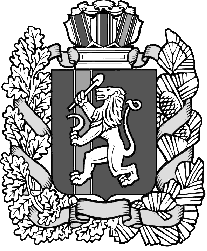 КРАСНОЯРСКИЙ КРАЙ ИЛАНСКИЙ РАЙОН          КАРАПСЕЛЬСКИЙ СЕЛЬСКИЙ СОВЕТ ДЕПУТАТОВРЕШЕНИЕ26.10.2015г                                 с.Карапсель                              № 2-5-1 -рО назначении публичных слушаний  На основании подпункта 1 пункта 2 раздела 1. пункта 1 раздела 3 Положения о публичных слушаниях в Карапсельском сельсовете, утвержденного решением сельского Совета депутатов от 19.10.2005г № 7-21-р, сельский Совет РЕШИЛ:Назначить публичные слушания по  проекту  решения сельского Совета депутатов « О внесении  изменений и дополнений в Устав  Карапсельского  сельсовета  Иланского  района  Красноярского  края» на 26 ноября 2015 года.Провести публичные слушания  в здании администрации Карапсельского сельсовета  в 15.00 часовКонтроль за исполнением настоящего решения возложить на Главу сельсовета Раткевич Раису Анатольевну.Настоящее решение вступает в силу в день официального опубликования.Глава   сельсовета                                                                        Р.А.Раткевич